3. Interrupting the Cycle of Poverty – The Pupil Equity Fund Planning Template           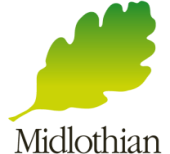 Pupil Equity funding should be focused on activities and interventions that will lead to improvements in literacy and numeracy across the Broad General Education, increased levels of engagement, participation, health and wellbeing and an improvement in attendance and a reduction in exclusions. Head Teachers can work at an individual school and local community level or collegiately in wider school clusters and beyond at local authority level to address common interests. This is a draft plan which will be updated and finalised in August to allow staff to have a greater input. We need to assess the new gap in August following Covid-19 and plan further interventions and strategies.Total Funding Received: £66,964 plus £13,509.38 carry forward = £80,473.38Gap IdentifiedIntervention PlannedLed by whom and  by whenCostHow will the impact of the intervention be monitored?Measure of SuccessAttendance:There is a gap between Q1 and Q4 which has been widening slightly.Member of SLT leading on Parental Engagement:- supporting families where attendance and lateness is a concernDESCRIBE STEPS TO BE TAKENGRCovered by using assembly as NCCT cover.Attendance and lateness data on SEEMiS.P7 reading attainment:Large, widening gap in attainment between Q1 and Q4.Targeted support:Learning assistant to work in conjunction with SLT leading on Personalised Support in The Learning Hive, delivering targeted interventions to support readingJS/HR£16,900SWRTTeachers’ professional judgement of achievement of a levelP4 and P7 writing attainment:Large gaps in attainment between Q1 and Q4, with a general downward trend in all quintilesUniversal support:SLT/Working Party to look at literacy across the whole school to bring together a clear, coherent, progressive approach.Targeted support:Learning assistant to be allocated to classes to allow CTs to target support and challenge in writing.DHT/PT to support groups in writingHRLWHR/JSCovered by using assembly as NCCT cover.£16,900£4,200Attainment data in writingP4 and P7 Numeracy and maths attainment:Data shows fluctuating attainment across all quintilesUniversal support:SLT/Working Party to look at numeracy and maths across the whole school to bring together a clear, coherent, progressive approach.ASG development officer to lead on the sharing and improvement of practiceJS/BN£1,919Attainment data in Numeracy and mathsHealth and Wellbeing:Affect of positive mental health and resilience on attainment.Targeted support:Use of Play Therapy to support individuals, groups and familiesLW/HF£20,000CIRCLE document – classroom participation scaleLeuven Scale Current total£59,919